Teaching Notes第一课， 背景学习和前言背景学习写作日期：55-56AD。 保罗写给哥林多地方教会的书信。 这是一封真实的信函。 （参考 “如何读新约书信”）写信原因： 保罗于第二次宣教之旅在哥林多遇见百基拉和亚居拉，边以织帐篷为业边传福音，逗留一年零六个月，建立哥林多教会（使 18）。第三次宣教之旅在以弗所逗留三年 （使 19），其间听到从哥林多来的消息 （哥 16：8，1：11），知道哥林多教会内部问题重重，顾写信就这些问题加以责备和教导。哥林多城市哥林多处于战略位置，是新生海港城市。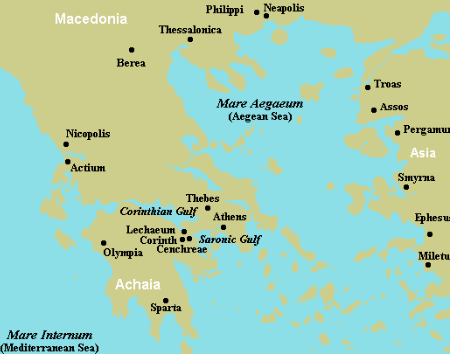 哥林多是罗马时代的商业、民族多元化大都市，人种繁杂 – 希腊人，罗马人，犹太人，东方人。此城以财富，奢华和道德沦丧著名。当时“哥林多化”是“放荡纵欲”的别名。古希腊有名言，“不是每个人都能去哥林多”，意思是“不是所有人都能享受奢侈的生活”。容纳18000人的剧院 （NIV, 19）容纳3000人的音乐厅  (NIV, 19）哥林多可以相当于今天的纽约、洛杉矶或者拉斯维加斯。该城宗教信仰参差，尤以爱神（维纳斯）膜拜盛行，爱神庙有妓女千人。文化上，此城推崇知识性的智慧。 哥林多离雅典很近，深受希腊文化的影响。当时比较流行的希腊观点：个人主义，平等，自由和对权威的不信任。 （NIV 19）新伯拉图主义的二元论 （精神与肉体）第二次诡辩运动 second sophistic （哲学思辨，修辞辩论的演讲，注重辞藻华美而忽略内容）哥林多教会保罗的宣教植堂的结果 （使 18） 哥林多教会多数是曾经是异教徒的外邦人哥林多教会多数会员是社会中下流阶层 （1：16-18）；几家非常富裕的家庭 （NICNT, 4）哥林多教会的问题 ( 保罗讨论11问题，只有15章的复活是教义问题)结党纷争 （传统、主流观点：这是哥林多最主要的问题）与保罗的关系 （Gordon Fee）神学问题 ( Theological problems)什么是“属灵” 复活的问题，Overrealized eschatology (A. C. Thiselton)伦理道德问题 (Ethical problems)乱伦淫乱、禁欲基督徒之间的诉讼吃祭偶像的食物造成哥林多教会问题的根源结党纷争 贫富阶层、骄傲、自我为中心； 不成熟与保罗的关系 社会学的贫富阶层神学问题二元论的影响Corinthian distortion derives from wisdom speculation in Hellenistic Judaism (Horsley、James Davis)Sophist movement (Winter)伦理道德问题 新伯拉图主义二元论的影响 ; 因为物质是邪恶的，精神与物质是分开的；所以导致要么禁欲要么纵欲Paganism 结构和内容 （ Dr. Steve Booth, CSBS）1：1-3  问候1：4-9   感恩1：10- 4：21  （革来氏家庭的报告）哥林多教会的分裂5：1-6：20     更多的道德问题 5：1-3      乱伦6：1-11    彼此告状6：12-20  淫行7：1-15：58   回答哥林多教会问的问题7：1-40              婚姻8：1- 11：1       吃祭偶像的食物11：2-16            女人蒙头11：17-34          主餐12：1-14：40    属灵恩赐15：1-58            死人复活16：1-9           关于给耶路撒冷教会的奉献16：10-24 最后的问候和结束前言： 问候和感恩的祷告 （1：1-9） Paul’s  focus is Christ What is Paul focus?   保罗的重点是什么？( Get your focus right!)预习：阅读 1：10-4：21  问题到底是什么？第二课 分党的问题复习背景知识  (地图)哥林多城战略位置 （连接意大利和亚洲贸易主要通道）新生港口城市（被罗马毁灭，直到44AD 被重建），生活富裕而奢靡性开放，道德沦丧、伦理混乱民族和文化多元化各种异教膜拜深受希腊哲学思潮的影响新伯拉图主义的二元论 （肉体和精神分开）神秘的属灵经历和实在的生活分离与旧约教导的冲突 （圣约很大部分是关于日常生活）第二次诡辩（智者）运动 second sophistic 哲学思辨，修辞辩论的演讲，注重辞藻华美而忽略实际内容；崇尚知识性的智慧；很多代表性的哲学思辨家巡回演讲（收费），多以法律、政治、宗教、财经等为话题。与旧约教导的冲突 （旧约的智慧，敬畏耶和华是智慧的开端；知识＋实践 --Peacock）保罗与哥林多教会的关系使徒行传 16-18 描述保罗的第二次宣教旅程第二宣教旅途：保罗计划到比推尼但被圣灵禁止，转而下到特罗亚；保罗在特罗亚听到 “马其顿的呼声”；从而进入马其顿省；保罗在腓立比:   (建立了教会) 被当众剥衣服、毒打、关监；因其罗马公民身份得以释放；保罗在帖撒罗尼迦:  （建立了教会）至少逗留三周，后被不信的犹太人逼迫；连夜逃跑；保罗在庇哩亚：（建立了教会）居民贤于帖撒罗尼迦，很欢迎福音；但是帖城的犹太人追到庇哩亚逼迫保罗；保罗被逼离开保罗在雅典：孤身应对哲学思辨者（可能把耶稣的道当成新派的哲学），当讲到耶稣的死里复活，遭受讥笑；为数不多的人对福音作出回应；保罗离开保罗在哥林多： （建立了教会）遇到亚居拉和百基拉，与其同工；夜间得主鼓励 “不要怕，只管讲，不要闭口”（使 18：9）；居住一年零六个月；被犹太人攻击。保罗离开哥林多，后来亚波罗 （使19：24）去到哥林多教导。3-5年后，第三次宣教旅程，保罗居住在以弗所；哥林多的三个人来探访保罗，或许带来书信 （林前16：17， 7：1）；听到革来氏家里的人的口头报告 （林前1：11）；或许之前保罗已经与哥林多教会有过书信的来往 （5：9）和接触。总而言之， 保罗渐渐察觉到哥林多教会内部的问题的激化（分党的问题，神学性的问题和道德、生活的问题，theological and ethical）以及与他自己的个人关系的恶化。当保罗还在以弗所的时候，就写信给哥林多教会 。当时亚波罗已经不在哥林多 16：12；圣经和传统都看不出来保罗与亚波罗之间存在任何问题。或许因为这些传道人来来去去，哥林多教会把他们也当作是当时巡回演讲的那些哲学家？或许把耶稣的道当作人类最高的智慧而已？重新纠正你们的重点   Paul urgent the Corinthians to redirect their focus 1：10-4：21 问题到底是什么？用简短的话语来总结各段的中心思想 （参考 Gordon 21-23; Broadman  10, 295） （学习以段为单位解读书信）1：10-17  问题的表现：分党纷争1：18-2：5  世俗的智慧与神的智慧1：18-25  世人看为愚拙的道理：十字架的道理1：26-31  世人看为愚拙的人：哥林多教会信徒2：1-5 世人看为愚拙的讲道：保罗的传福音2：6-16 属灵的人明白神的智慧属灵的人（有圣灵的人）和属血气的人 （没有圣灵的人）3：1- 4  问题的实质，论述一：属灵的不成熟属灵的人 （成熟的基督徒）和属肉体的人 （不成熟的基督徒）3：5-23  纠正哥林多教会对传道人和教会的错误看法3：5-9 传道人的本质：无非是仆人，照主的恩赐引导你们相信3：10-17 教会的本质：神的殿，以耶稣基督为根基3：18-23  问题的实质，论述二：自以为有智慧（世俗的智慧）；不仅仅是不成熟，还以为自己挺成熟。As is so often the case, the most immature often think they are quite mature. (NIV. 23)4：1-21  纠正哥林多教会对保罗的错误看法4：1-7 保罗的态度：判断我的乃是主4：8-13  保罗的生活：看作世界的污秽，万物中的渣滓4：14-21 保罗的期待：警戒你们；效法我思考问题的实质他们之间分党纷争他们不尊重保罗的使徒身份他们质疑保罗的信息问题的核心可能是偏离福音 （耶稣基督的十字架和复活）不一定是他们的教导有极大的异端邪说，而是从他们的生活表现看出他们的不成熟 （林前 3：1-4，4：20）；哥林多教会可能偏于空谈 （希腊哲学思潮的影响）而忽略品格的造就；而品格不是靠谈论出来的，而是靠在日常生活中顺服耶稣的教导而被塑造出来的。以自我为中心还是以基督为中心？你有同样的问题吗？你的问题的表现是什么呢？第三课  福音的根基复习1-4 章的思路   flow of thoughts1：1-9 前言我是什么人你们是什么人我为你们感恩主必坚固你们到底1：10-17 问题的表现1：18-25 十字架的道理是神的智慧1：26-31 你们正是神的智慧的产品2：1-5 我起初给你们传的就是这神的智慧2：6-16 有圣灵的人能明白神的智慧3：1-4  你们到现在还不成熟3：5-9  我们是什么， 无非是仆人3：10-17 你们是什么，是神所建造的房屋3：18-23 你们不要自以为成熟4：1-5 我不在乎你们的论断4：6-13 我的生活表明我的忠心4：14-21 我有警戒你们的权柄之所以要做这些练习，是让大家知道当你默想或者教导某段经文的时候要注意联系上下文。我们可以把整本书的历史背景看作大环境，那么某段经文的上下文就是小环境。特别是解释书信的时候，学习以段的方式来思考，在情景中去思考。 （Esther’s thought ）问题的表现：分党纷争    （不讨神喜悦的人际关系）他们否认保罗他们否认保罗的信息   （不圣洁的个人生活）     （信仰的根基不扎实）                                                    （外界的影响）               （不是光和盐）应用练习： John是教导圣经的老师，因为日常生活很忙，很难安静下来默想和预备教导。别人给他提意见可以怎么样改善使得他的教导更为有效。但是John心里很骄傲，认为自己的教导没有任何问题，因此他用4：1-5来为自己申辩。 你认为他的这种应用有问题吗？Tim 是教导圣经的老师，他尽心尽力地备课和教导，但是好像效果总是不是很好，学生非常地不尊重Tim， 总是暗地里笑他不如别的老师有口才。Tim感到非常的沮丧, 他开始怀疑神可能没有呼召他教导，因此想放弃。 如果你是Tim的朋友，你可以如何用1-4章的信息帮助他呢？第四课 乱伦、基督徒之间的诉讼、淫行1-4 章的关键词是 “智慧”的话，5-10 章的关键词是 “自由”乱伦的问题描述问题有人收了他的继母连异教徒都不会那样做 （Lev. 18: 7-8, 20:11 犹太律法禁止；罗马律法也禁止， 即使父亲死后也不可以）你们还是自高自大、自夸自夸的原因不是很清楚第一种可能是即使他们当中有这样的罪存在，他们还自以为自己很成熟和属灵 第二种可能是他们认为自己在基督里很属灵，因此凡事都可做第三种可能是他们因为二元论的影响，当他们追求属灵的时候，不太注重过圣洁的基督徒的生活，因此把过去异教浪荡之风带入教会。处理问题把行这事的人从你们中间赶出去 （5：2，13）不可与他相交，就是与他吃饭都不可 （5：11）处理的原则为使此弟兄能悔改 （5：5）为使教会纯洁 （5：6-8）难点5：5 是什么意思？把这样的人交给撒旦：赶出教会败坏他的身体：从语法来看可能是预见到的后果今天的应用：管教的目的是挽回 （林后 2：6； 拉 6：1）影响深远、或者范围很广的罪当信徒被赶出教会的时候，另外的教会应该如何对待此人？诉讼的问题描述问题信徒之间的告状，并且告在不信主的人面前当时，罗马帝国给犹太人权柄按着他们的律法来管理犹太人。但是希腊却以喜好诉讼而著名。他们有非常繁琐的诉讼系统，甚至包括3000的陪审团。在当时最常见的诉讼是关于地产的。 富裕的庄园主经常利用法律诉讼来提高他们的地位而贬低对手。 Gorden说，如果诉讼的起因是财产，那么这两个人是此教会中少有的庄园主。那么他们有可能就是教会的领袖。 教会竟然任凭他们那样做 （vv.2-5）“It turns out that the failure of the two men is primarily a failure of the church to be the church.”信徒的属灵光景； 在世界面前没有做好光和盐处理问题找教会内部的人审判处理的原则你们之前是不义，但现在已被洗净、成圣、称义 （你们是新造的人，为什么过得还是旧生活呢？）今天的应用：信徒之间的问题先找教会成熟的基督徒按着主的教导来判断、解决我们在世界的见证淫乱的问题描述问题淫乱， 与娼妓结合 （v.15）还自辩二元论的影响对属灵的错误理解导致他们曲解基督徒的自由处理问题逃避淫行处理的原则你们的身子是圣灵的殿 （直接反击二元论）你们是重价买来的，要在你们的身子上荣耀神今天的应用：1奉　神旨意蒙召作基督耶稣使徒的保罗，和苏提尼弟兄，写信人： 保罗是什么人？奉神旨意蒙召耶稣基督的使徒“我”还是“基督”？  About me or Christ重点是“我”：骄傲、自怜自卑 重点是“基督”：谦卑、确信、忠心 （  humble 、  confident  、  faithful ）2写信给在哥林多　神的教会，就是在基督耶稣里已经被分别为圣，蒙召为圣徒的人，和所有在各地呼求我们主耶稣基督的名的人。基督是他们的主，也是我们的主。收信人： 哥林多教会是什么人？在哥林多神的教会在基督里成圣蒙召作圣徒是大公教会的一部分他们还是基督?    About them or Christ? 重点是“他们”： 失望、愤怒、忧愁、骄傲重点是“基督”：谦卑、现实、盼望 （   humble 、realistic、hopeful ）3愿恩惠平安从我们的父　神和主耶稣基督临到你们。问候语4我因着　神在基督耶稣里赐给你们的恩典，常常为你们感谢我的　神，5因为你们在他里面凡事都富足，很有口才，知识丰富，6就如我们为基督所作的见证在你们中间得到坚立一样，7以致你们在恩赐上一无所缺，殷切盼望着我们主耶稣基督的显现；保罗为什么感恩？凡事富足口才、知识都全备在恩赐上没有一样不及人的恩赐还是赠与者？  About the gifts or the giver?重点是“恩赐”：骄傲、靠自己重点是“赠与者”：谦卑、感恩的心、敬畏的心（   humble   、 thanksgiving  、  fearing the Lord ）8他也必坚定你们到底，使你们在我们主耶稣基督的日子无可指摘。9神是信实的，他呼召了你们，是要你们与他的儿子我们主耶稣基督连合在一起。保罗如何鼓励哥林多教会？蒙召与耶稣团契他必坚固你们到底暂时还是永恒？ About the present or the eternal?重点是“暂时”：担忧、失望、放弃重点是“永恒”：有盼望、坚持